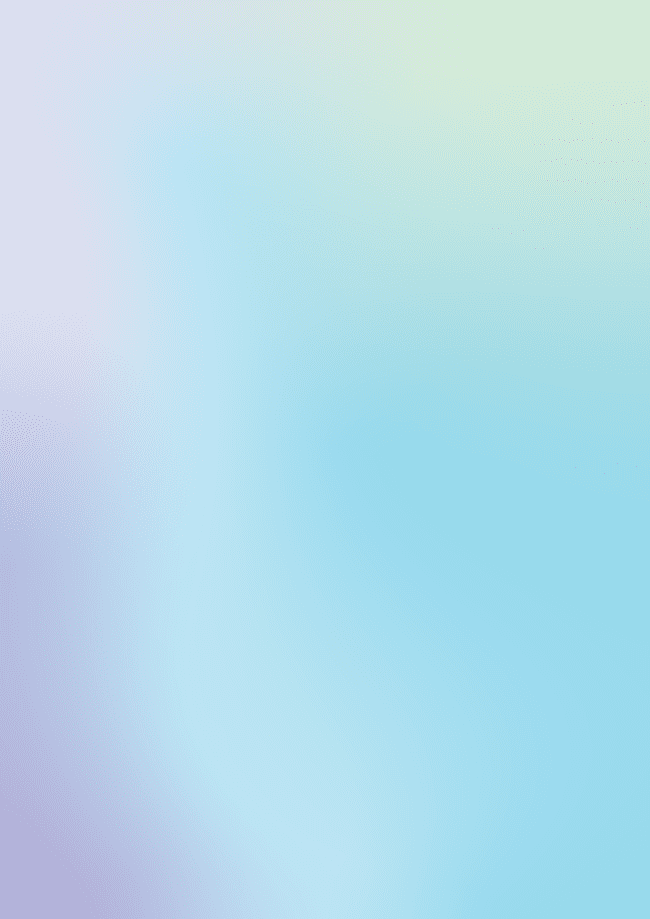 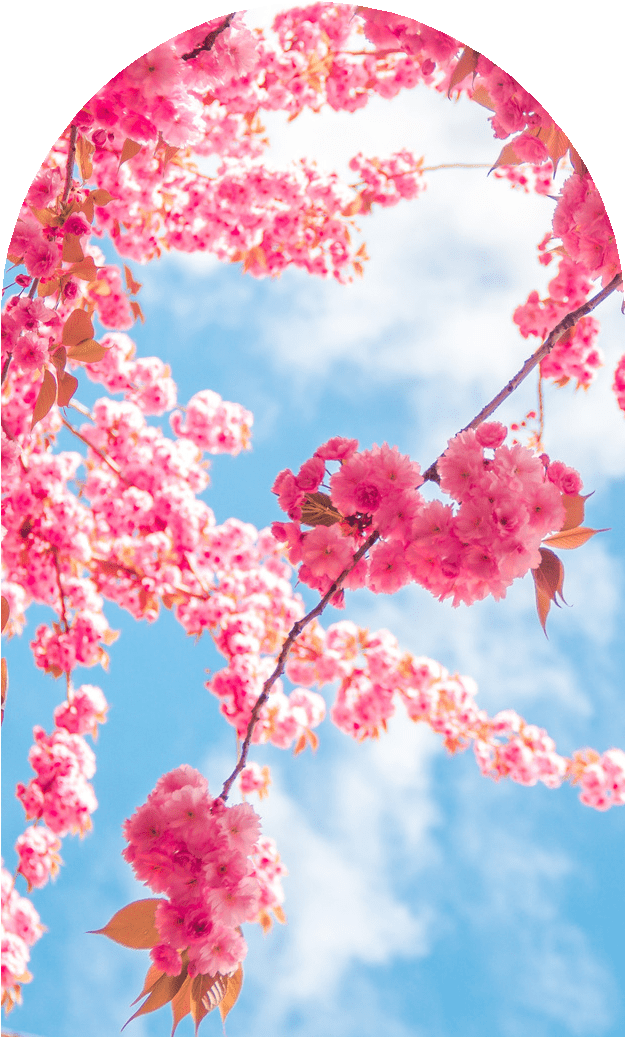 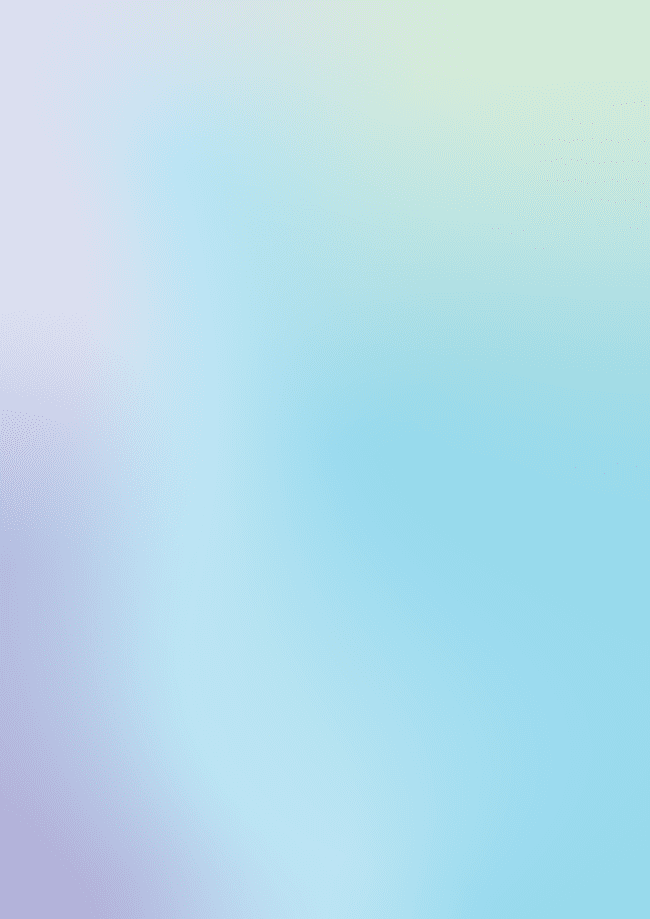 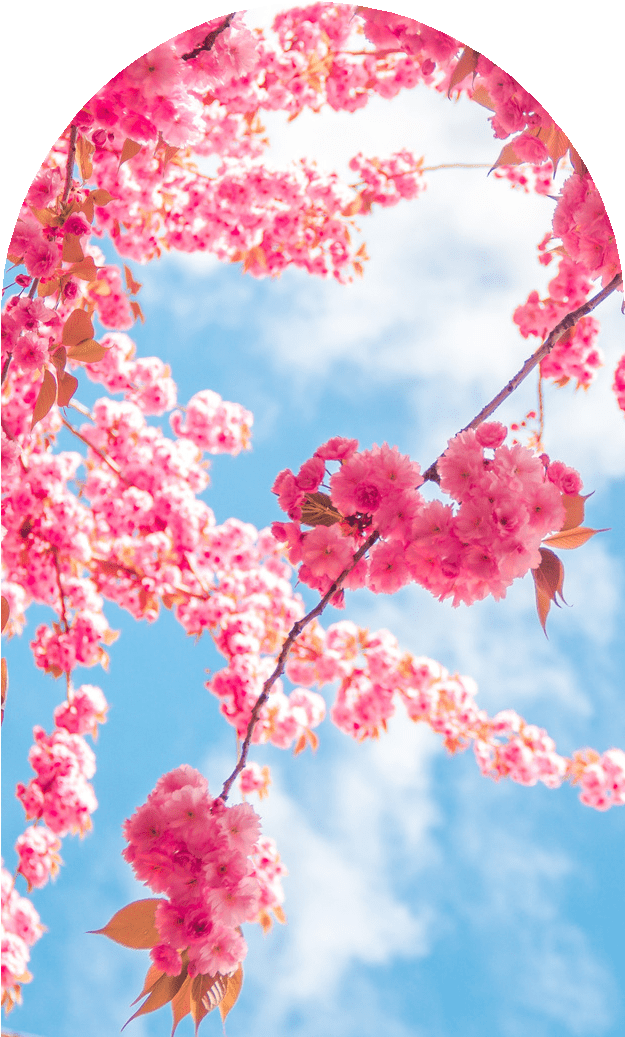 BIENVENIDO